DADOS DO ASSOCIADO: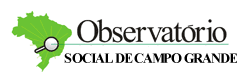 FICHA CADASTRAL PARA ADMISSÃO DE ASSOCIADOFICHA CADASTRAL PARA ADMISSÃO DE ASSOCIADOFICHA CADASTRAL PARA ADMISSÃO DE ASSOCIADOFICHA CADASTRAL PARA ADMISSÃO DE ASSOCIADONº  ____ Nº  ____ Categorias de associado (uma pessoa poderá pertencer a mais de uma categoria de associado)Fundador: pessoa física e ou jurídica presente na assembleia de constituição, ou que venha associar-se no prazo máximo de trinta (30) dias corridos, após a assembleia de constituição.Contribuinte: pessoa física ou pessoa jurídica, que venha a solicitar sua adesão e seja aprovado pelo Conselho de Administração.Institucional: podem ser incluídas todas as entidades do Terceiro Setor, universidades, faculdades e escolas técnicas, entidades de classe e Setor Governamental, que venham a formar parcerias ou trabalhos em conjunto, estando isentas do pagamento de anuidades. Mantenedor: pessoa jurídica que patrocina as atividades da associação, de forma constante ou periódica.Profissional: pessoa física, profissional de diversos segmentos que venha a trabalhar nos programas desenvolvidos pela entidade ou que venha a manter interface com as atividades e objetivos da associação, e não paguem anuidades.Voluntário: é pessoa física que venha a participar das atividades de forma espontânea e estando isento do pagamento de anuidades.Categorias de associado (uma pessoa poderá pertencer a mais de uma categoria de associado)Fundador: pessoa física e ou jurídica presente na assembleia de constituição, ou que venha associar-se no prazo máximo de trinta (30) dias corridos, após a assembleia de constituição.Contribuinte: pessoa física ou pessoa jurídica, que venha a solicitar sua adesão e seja aprovado pelo Conselho de Administração.Institucional: podem ser incluídas todas as entidades do Terceiro Setor, universidades, faculdades e escolas técnicas, entidades de classe e Setor Governamental, que venham a formar parcerias ou trabalhos em conjunto, estando isentas do pagamento de anuidades. Mantenedor: pessoa jurídica que patrocina as atividades da associação, de forma constante ou periódica.Profissional: pessoa física, profissional de diversos segmentos que venha a trabalhar nos programas desenvolvidos pela entidade ou que venha a manter interface com as atividades e objetivos da associação, e não paguem anuidades.Voluntário: é pessoa física que venha a participar das atividades de forma espontânea e estando isento do pagamento de anuidades.Categorias de associado (uma pessoa poderá pertencer a mais de uma categoria de associado)Fundador: pessoa física e ou jurídica presente na assembleia de constituição, ou que venha associar-se no prazo máximo de trinta (30) dias corridos, após a assembleia de constituição.Contribuinte: pessoa física ou pessoa jurídica, que venha a solicitar sua adesão e seja aprovado pelo Conselho de Administração.Institucional: podem ser incluídas todas as entidades do Terceiro Setor, universidades, faculdades e escolas técnicas, entidades de classe e Setor Governamental, que venham a formar parcerias ou trabalhos em conjunto, estando isentas do pagamento de anuidades. Mantenedor: pessoa jurídica que patrocina as atividades da associação, de forma constante ou periódica.Profissional: pessoa física, profissional de diversos segmentos que venha a trabalhar nos programas desenvolvidos pela entidade ou que venha a manter interface com as atividades e objetivos da associação, e não paguem anuidades.Voluntário: é pessoa física que venha a participar das atividades de forma espontânea e estando isento do pagamento de anuidades.Categorias de associado (uma pessoa poderá pertencer a mais de uma categoria de associado)Fundador: pessoa física e ou jurídica presente na assembleia de constituição, ou que venha associar-se no prazo máximo de trinta (30) dias corridos, após a assembleia de constituição.Contribuinte: pessoa física ou pessoa jurídica, que venha a solicitar sua adesão e seja aprovado pelo Conselho de Administração.Institucional: podem ser incluídas todas as entidades do Terceiro Setor, universidades, faculdades e escolas técnicas, entidades de classe e Setor Governamental, que venham a formar parcerias ou trabalhos em conjunto, estando isentas do pagamento de anuidades. Mantenedor: pessoa jurídica que patrocina as atividades da associação, de forma constante ou periódica.Profissional: pessoa física, profissional de diversos segmentos que venha a trabalhar nos programas desenvolvidos pela entidade ou que venha a manter interface com as atividades e objetivos da associação, e não paguem anuidades.Voluntário: é pessoa física que venha a participar das atividades de forma espontânea e estando isento do pagamento de anuidades.Categorias de associado (uma pessoa poderá pertencer a mais de uma categoria de associado)Fundador: pessoa física e ou jurídica presente na assembleia de constituição, ou que venha associar-se no prazo máximo de trinta (30) dias corridos, após a assembleia de constituição.Contribuinte: pessoa física ou pessoa jurídica, que venha a solicitar sua adesão e seja aprovado pelo Conselho de Administração.Institucional: podem ser incluídas todas as entidades do Terceiro Setor, universidades, faculdades e escolas técnicas, entidades de classe e Setor Governamental, que venham a formar parcerias ou trabalhos em conjunto, estando isentas do pagamento de anuidades. Mantenedor: pessoa jurídica que patrocina as atividades da associação, de forma constante ou periódica.Profissional: pessoa física, profissional de diversos segmentos que venha a trabalhar nos programas desenvolvidos pela entidade ou que venha a manter interface com as atividades e objetivos da associação, e não paguem anuidades.Voluntário: é pessoa física que venha a participar das atividades de forma espontânea e estando isento do pagamento de anuidades.Categorias de associado (uma pessoa poderá pertencer a mais de uma categoria de associado)Fundador: pessoa física e ou jurídica presente na assembleia de constituição, ou que venha associar-se no prazo máximo de trinta (30) dias corridos, após a assembleia de constituição.Contribuinte: pessoa física ou pessoa jurídica, que venha a solicitar sua adesão e seja aprovado pelo Conselho de Administração.Institucional: podem ser incluídas todas as entidades do Terceiro Setor, universidades, faculdades e escolas técnicas, entidades de classe e Setor Governamental, que venham a formar parcerias ou trabalhos em conjunto, estando isentas do pagamento de anuidades. Mantenedor: pessoa jurídica que patrocina as atividades da associação, de forma constante ou periódica.Profissional: pessoa física, profissional de diversos segmentos que venha a trabalhar nos programas desenvolvidos pela entidade ou que venha a manter interface com as atividades e objetivos da associação, e não paguem anuidades.Voluntário: é pessoa física que venha a participar das atividades de forma espontânea e estando isento do pagamento de anuidades.Categorias de associado (uma pessoa poderá pertencer a mais de uma categoria de associado)Fundador: pessoa física e ou jurídica presente na assembleia de constituição, ou que venha associar-se no prazo máximo de trinta (30) dias corridos, após a assembleia de constituição.Contribuinte: pessoa física ou pessoa jurídica, que venha a solicitar sua adesão e seja aprovado pelo Conselho de Administração.Institucional: podem ser incluídas todas as entidades do Terceiro Setor, universidades, faculdades e escolas técnicas, entidades de classe e Setor Governamental, que venham a formar parcerias ou trabalhos em conjunto, estando isentas do pagamento de anuidades. Mantenedor: pessoa jurídica que patrocina as atividades da associação, de forma constante ou periódica.Profissional: pessoa física, profissional de diversos segmentos que venha a trabalhar nos programas desenvolvidos pela entidade ou que venha a manter interface com as atividades e objetivos da associação, e não paguem anuidades.Voluntário: é pessoa física que venha a participar das atividades de forma espontânea e estando isento do pagamento de anuidades.Categorias de associado (uma pessoa poderá pertencer a mais de uma categoria de associado)Fundador: pessoa física e ou jurídica presente na assembleia de constituição, ou que venha associar-se no prazo máximo de trinta (30) dias corridos, após a assembleia de constituição.Contribuinte: pessoa física ou pessoa jurídica, que venha a solicitar sua adesão e seja aprovado pelo Conselho de Administração.Institucional: podem ser incluídas todas as entidades do Terceiro Setor, universidades, faculdades e escolas técnicas, entidades de classe e Setor Governamental, que venham a formar parcerias ou trabalhos em conjunto, estando isentas do pagamento de anuidades. Mantenedor: pessoa jurídica que patrocina as atividades da associação, de forma constante ou periódica.Profissional: pessoa física, profissional de diversos segmentos que venha a trabalhar nos programas desenvolvidos pela entidade ou que venha a manter interface com as atividades e objetivos da associação, e não paguem anuidades.Voluntário: é pessoa física que venha a participar das atividades de forma espontânea e estando isento do pagamento de anuidades.NOME: NOME: NOME: NOME: NOME: NOME: NOME: NOME: CATEGORIA (S) ESCOLHIDA (S): CATEGORIA (S) ESCOLHIDA (S): CATEGORIA (S) ESCOLHIDA (S): CATEGORIA (S) ESCOLHIDA (S): CATEGORIA (S) ESCOLHIDA (S): CATEGORIA (S) ESCOLHIDA (S): CATEGORIA (S) ESCOLHIDA (S): CATEGORIA (S) ESCOLHIDA (S): Opção de contribuição mensal (Marque o valor de contribuição escolhido)Opção de contribuição mensal (Marque o valor de contribuição escolhido)Opção de contribuição mensal (Marque o valor de contribuição escolhido)Opção de contribuição mensal (Marque o valor de contribuição escolhido)Opção de contribuição mensal (Marque o valor de contribuição escolhido)Opção de contribuição mensal (Marque o valor de contribuição escolhido)Opção de contribuição mensal (Marque o valor de contribuição escolhido)Opção de contribuição mensal (Marque o valor de contribuição escolhido)Pessoa Física:a) R$ 10,00 b) R$20,00 b) R$20,00 c) R$30,00d) $ 50,00e) R$_________e) R$_________Pessoa Jurídica:a) R$ 50,00b) R$200,00b) R$200,00c) R$500,00d) $ 1000,00e) R$_________e) R$_________TEM DISPONIBILIDADE PARA O TRABALHO VOLUNTÁRIOTEM DISPONIBILIDADE PARA O TRABALHO VOLUNTÁRIOTEM DISPONIBILIDADE PARA O TRABALHO VOLUNTÁRIOTEM DISPONIBILIDADE PARA O TRABALHO VOLUNTÁRIOTEM DISPONIBILIDADE PARA O TRABALHO VOLUNTÁRIOÁrea de atuação / profissão:  Área de atuação / profissão:  Área de atuação / profissão:  Área de atuação / profissão:  Área de atuação / profissão:  CPF /  CNPJ: CPF /  CNPJ: CPF /  CNPJ: Dt nascimento/constituição:Dt nascimento/constituição:Endereço: Endereço: Endereço: Endereço: Endereço: Fone: CEP: CEP: CEP: CelularE-mail: E-mail: E-mail: E-mail: E-mail: O associado confirma sua intenção em aderir ao Quadro de Associados da Associação Observatório Social de Campo Grande, declarando estar ciente de todos os seus direitos, comprometendo-se a acatar as deliberações do Conselho de Administração e cumprir todas as obrigações previstas no Estatuto Social.Direitos e deveres dos associados, conforme EstatutoArt. 23 - São direitos do associado:I.	frequentar a sede do OS,II.	usufruir os serviços oferecidos pelo OS,III. participar das assembleias,IV. manifestar-se sobre os atos e decisões e atividades do OS,V.	 aos associados fundadores e efetivos, o direito de votar e ser votado, submetendo-se ao processo eletivo, nos termos previstos neste Estatuto e no Regimento Interno.Art. 24 - São deveres do associado:I.	acatar as decisões das assembleias,II.	atender aos objetivos do OS,III. zelar pelo nome do OS,IV. participar das atividades do OS,V.	contribuir na apresentação das propostas, projetos e programas,VI. pagar anuidades, segundo sua categoria,VII. manter em dia o pagamento das contribuições e serviços utilizados,VIII. não estar filiado a partidos políticos.O associado confirma sua intenção em aderir ao Quadro de Associados da Associação Observatório Social de Campo Grande, declarando estar ciente de todos os seus direitos, comprometendo-se a acatar as deliberações do Conselho de Administração e cumprir todas as obrigações previstas no Estatuto Social.Direitos e deveres dos associados, conforme EstatutoArt. 23 - São direitos do associado:I.	frequentar a sede do OS,II.	usufruir os serviços oferecidos pelo OS,III. participar das assembleias,IV. manifestar-se sobre os atos e decisões e atividades do OS,V.	 aos associados fundadores e efetivos, o direito de votar e ser votado, submetendo-se ao processo eletivo, nos termos previstos neste Estatuto e no Regimento Interno.Art. 24 - São deveres do associado:I.	acatar as decisões das assembleias,II.	atender aos objetivos do OS,III. zelar pelo nome do OS,IV. participar das atividades do OS,V.	contribuir na apresentação das propostas, projetos e programas,VI. pagar anuidades, segundo sua categoria,VII. manter em dia o pagamento das contribuições e serviços utilizados,VIII. não estar filiado a partidos políticos.O associado confirma sua intenção em aderir ao Quadro de Associados da Associação Observatório Social de Campo Grande, declarando estar ciente de todos os seus direitos, comprometendo-se a acatar as deliberações do Conselho de Administração e cumprir todas as obrigações previstas no Estatuto Social.Direitos e deveres dos associados, conforme EstatutoArt. 23 - São direitos do associado:I.	frequentar a sede do OS,II.	usufruir os serviços oferecidos pelo OS,III. participar das assembleias,IV. manifestar-se sobre os atos e decisões e atividades do OS,V.	 aos associados fundadores e efetivos, o direito de votar e ser votado, submetendo-se ao processo eletivo, nos termos previstos neste Estatuto e no Regimento Interno.Art. 24 - São deveres do associado:I.	acatar as decisões das assembleias,II.	atender aos objetivos do OS,III. zelar pelo nome do OS,IV. participar das atividades do OS,V.	contribuir na apresentação das propostas, projetos e programas,VI. pagar anuidades, segundo sua categoria,VII. manter em dia o pagamento das contribuições e serviços utilizados,VIII. não estar filiado a partidos políticos.O associado confirma sua intenção em aderir ao Quadro de Associados da Associação Observatório Social de Campo Grande, declarando estar ciente de todos os seus direitos, comprometendo-se a acatar as deliberações do Conselho de Administração e cumprir todas as obrigações previstas no Estatuto Social.Direitos e deveres dos associados, conforme EstatutoArt. 23 - São direitos do associado:I.	frequentar a sede do OS,II.	usufruir os serviços oferecidos pelo OS,III. participar das assembleias,IV. manifestar-se sobre os atos e decisões e atividades do OS,V.	 aos associados fundadores e efetivos, o direito de votar e ser votado, submetendo-se ao processo eletivo, nos termos previstos neste Estatuto e no Regimento Interno.Art. 24 - São deveres do associado:I.	acatar as decisões das assembleias,II.	atender aos objetivos do OS,III. zelar pelo nome do OS,IV. participar das atividades do OS,V.	contribuir na apresentação das propostas, projetos e programas,VI. pagar anuidades, segundo sua categoria,VII. manter em dia o pagamento das contribuições e serviços utilizados,VIII. não estar filiado a partidos políticos.O associado confirma sua intenção em aderir ao Quadro de Associados da Associação Observatório Social de Campo Grande, declarando estar ciente de todos os seus direitos, comprometendo-se a acatar as deliberações do Conselho de Administração e cumprir todas as obrigações previstas no Estatuto Social.Direitos e deveres dos associados, conforme EstatutoArt. 23 - São direitos do associado:I.	frequentar a sede do OS,II.	usufruir os serviços oferecidos pelo OS,III. participar das assembleias,IV. manifestar-se sobre os atos e decisões e atividades do OS,V.	 aos associados fundadores e efetivos, o direito de votar e ser votado, submetendo-se ao processo eletivo, nos termos previstos neste Estatuto e no Regimento Interno.Art. 24 - São deveres do associado:I.	acatar as decisões das assembleias,II.	atender aos objetivos do OS,III. zelar pelo nome do OS,IV. participar das atividades do OS,V.	contribuir na apresentação das propostas, projetos e programas,VI. pagar anuidades, segundo sua categoria,VII. manter em dia o pagamento das contribuições e serviços utilizados,VIII. não estar filiado a partidos políticos._________________________                                                                   Proponente_________________________                                                                   Proponente(     ) DEFERIDO         (     ) INDEFERIDOCampo Grande, ____/____/_____.________________________                                                        Assinatura do Presidente(     ) DEFERIDO         (     ) INDEFERIDOCampo Grande, ____/____/_____.________________________                                                        Assinatura do Presidente(     ) DEFERIDO         (     ) INDEFERIDOCampo Grande, ____/____/_____.________________________                                                        Assinatura do Presidente